Урок мужества к Дню Героев Отечества для школьников 5 классаКонспект занятия для учащихся 5 класса «Их именами названы улицы»Цель занятия: формирование патриотизма у обучающихся, воспитанников на основе гордости за героическое прошлое своей страны.
Задачи:
- ознакомление обучающихся, воспитанников с подвигами односельчан в годы ВОВ;
- воспитание у обучающихся, воспитанников чувства гордости за подвиги разных поколений защитников Отечества и стремление подражать им;
- развивать умение работать с дополнительной литературой.
Пояснительная записка

Работа по патриотическому воспитанию обучающихся, воспитанников является одним из приоритетов деятельности МКОУ СемиченскойСШ.
День Героев Отечества, согласно Федеральному закону «О днях воинской славы и памятных датах России», в Российской Федерации установлен 9 декабря. День Героев Отечества приурочен к дню Ордена святого Георгия. Орден учредила Екатерина II. Этот день в Церкви отмечался как особый праздник – Юрьев день, любимый русским народом «осенний Георгий». Имя Георгий, или Юрий, - одно из самых знаменитых в истории России. Имя святого Георгия носил основатель Москвы Юрий Долгорукий. До 1917 года в этот день в России отмечался праздник георгиевских кавалеров. 
9 декабря предлагается чествовать Героев Советского Союза, Героев России, кавалеров ордена Святого Георгия и ордена Славы.
Название программы « Память» не случайно: во-первых, она является частью программы патриотического воспитания; во-вторых, (и это самое главное), сейчас особенно необходимо и важно воспитывать в молодёжи такие качества, как гражданственность, трудолюбие, уважение к правам и свободам человека, любовь к Родине, окружающей природе, семье – всё то, что является одним из основополагающих принципов государственной политики в области образования, закреплённых в Законе «Об образовании» Российской Федерации.
Конспект занятия составлен для учащихся 5  класса.Ход занятияВоспитатель: Сегодня наше занятие посвящено памяти россиян, отдавших свои жизни за родную землю. Долг живых – помнить о них, беречь свою Родину – Россию.
Откуда начинается Родина?
С лозинки, что сбежала с речки синей?
А может, начинается с крыльца
Иль с поля, где пшеница раскачалась?
Откуда бы она ни начиналась,
Любви к России нет у нас конца!
Ребята, давайте поговорим о нашей Родине – России.
1.Назовите символы государства.
Ученик: Символы государства – герб, флаг, гимн. 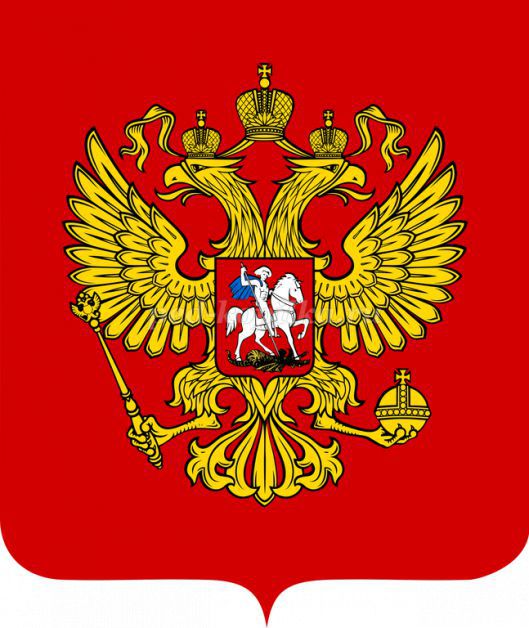 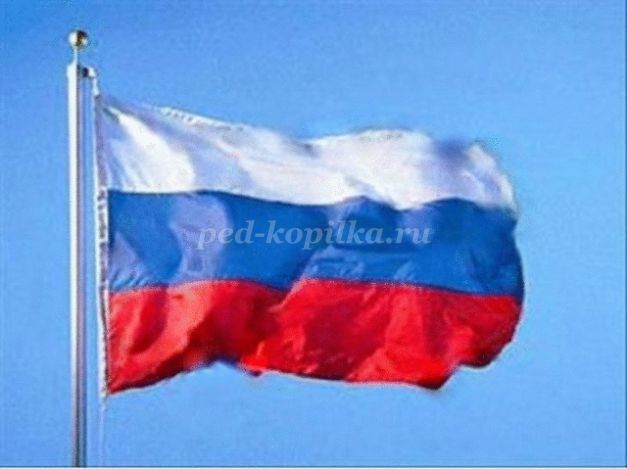 
(Звучит гимн России, все встают)
2.Что вы можете рассказать о природе нашей Родины?
Ученик: Природа нашей Родины разнообразна: в ней много рек, полей, озёр, гор.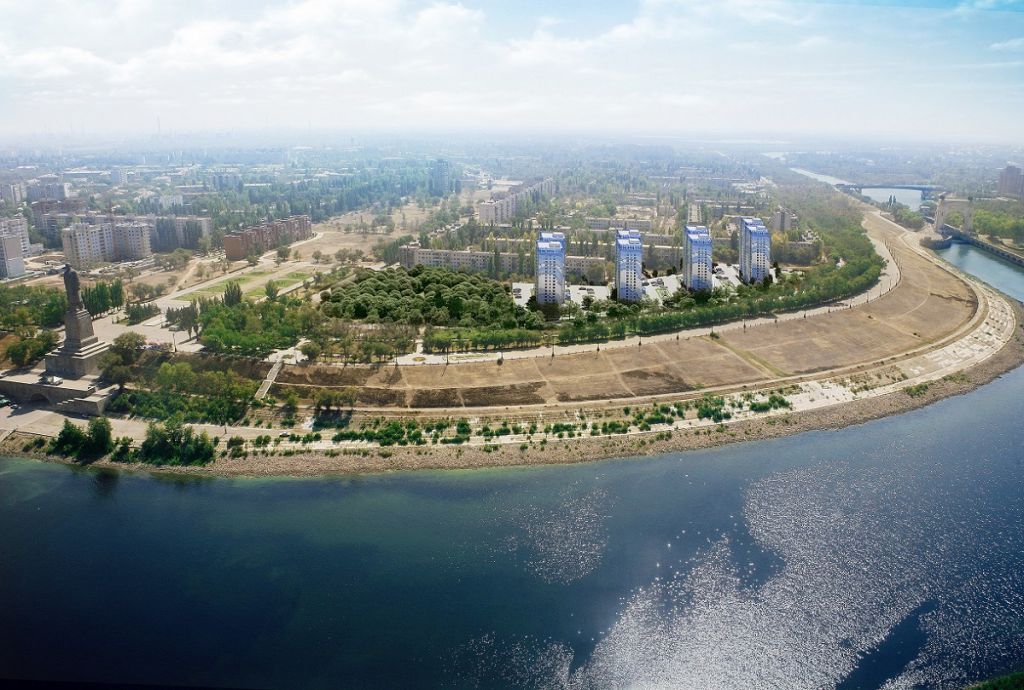 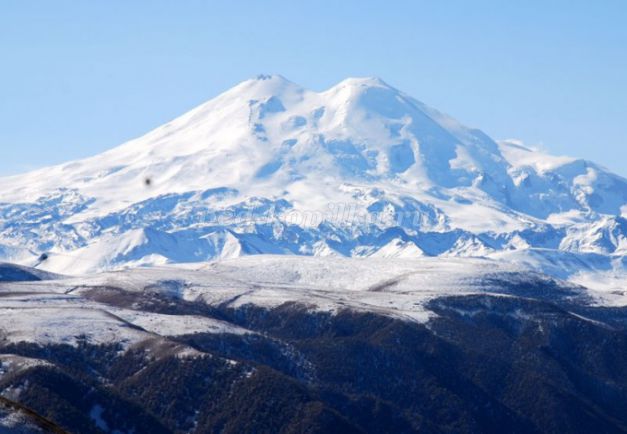 Кавказские горы во главе с Эльбрусом
Ученик: Волга – самая большая река Европы. Есть в нашей стране красивое и самое глубокое озеро в мире – Байкал.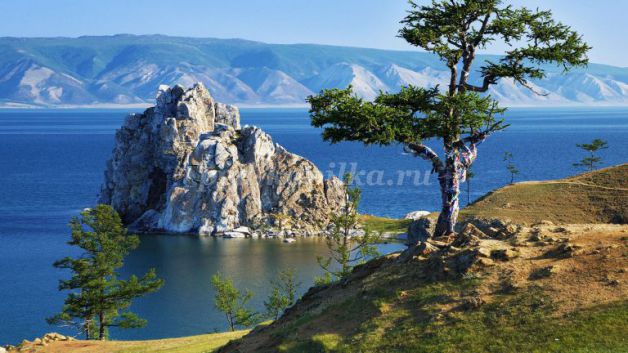 Озеро Байкал
Учитель: Богата наша Родина растительным и животным миром, где растёт множество разных растений: кустов, деревьев, цветов. А красавица берёза является символом нашей Родины.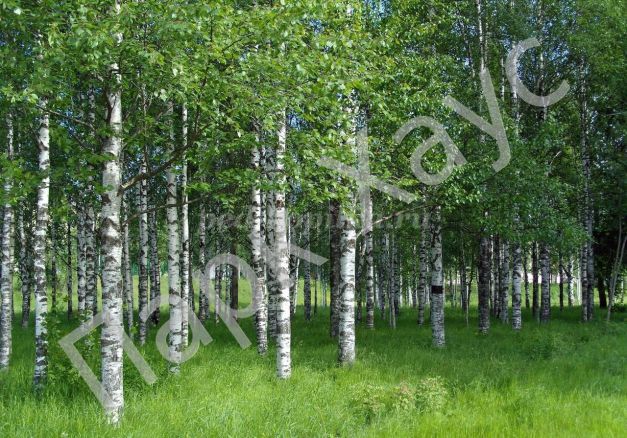 Ученик: В лесах нашей Родины водятся такие звери, как зайцы, медведи, олени, лоси и другие животные.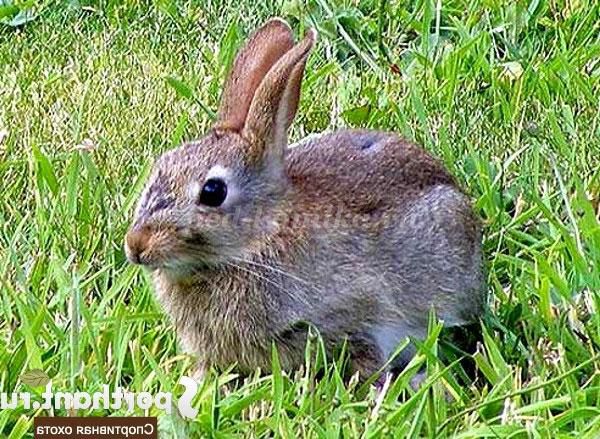 Заяц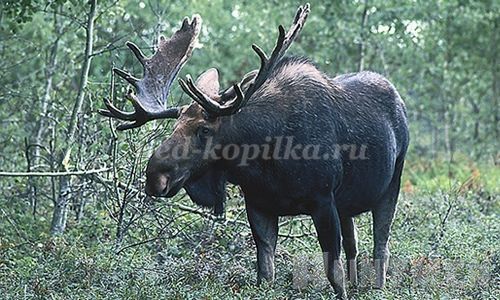 Лось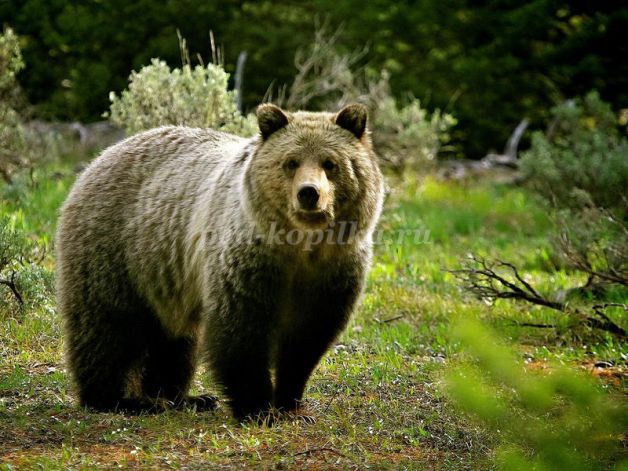 Медведь Учитель : Какими полезными ископаемыми богата Россия?
Ученик: В России добывают нефть, золото, железные руды, газ, уголь.Учитель: Молодцы. Назовите известные вам памятники города  Котельниково и нашего поселка.Ученик: Памятник железнодорожникам, Мемориальный комплекс в честь воинов, погибших при исполнении воинского долга в мирное время, Братская могила участников гражданской войны, погибших за власть советов и др. А у нас Братская могила участников Великой Отечественной войны.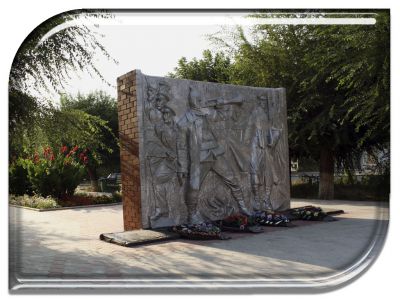 Братская могила участников гражданской войны, погибших за власть советов. г.Котельниково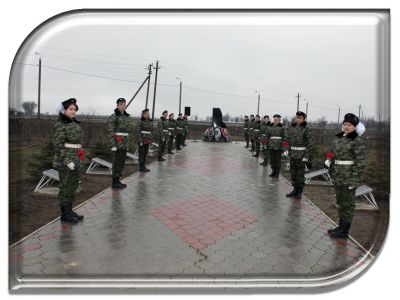 Мемориальный комплекс в честь воинов, погибших при исполнении воинского долга в мирное время.г.Котельниково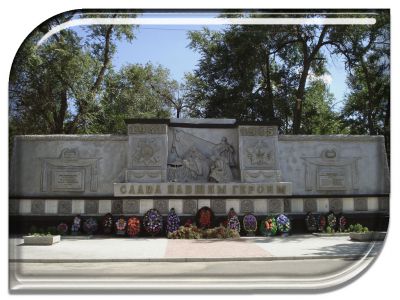 БРАТСКАЯ МОГИЛА СОВЕТСКИХ ВОИНОВ-ТАНКИСТОВ, ПОГИБШИХ В ПЕРИОД СТАЛИНГРАДСКОЙ БИТВЫ (г. Котельниково)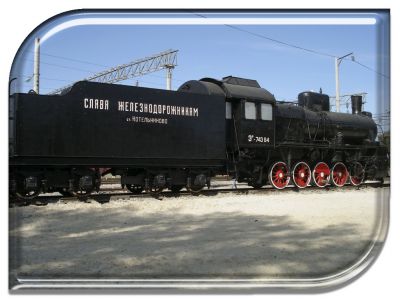 Памятник железнодорожникам. (г. Котельниково)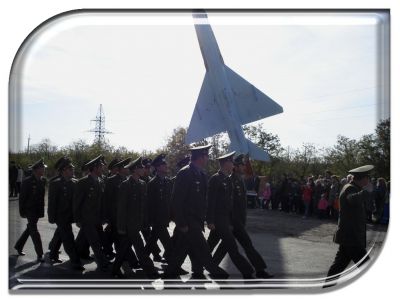 ПАМЯТНИК-САМОЛЕТ В ЧЕСТЬ ВОИНОВ КОТЕЛЬНИКОВСКОГО АВИАЦИОННОГО ГАРНИЗОНА КАЧИНСКОГО ВЫСШЕГО ВОЕННОГО УЧИЛИЩА ЛЕТЧИКОВ (г. Котельниково)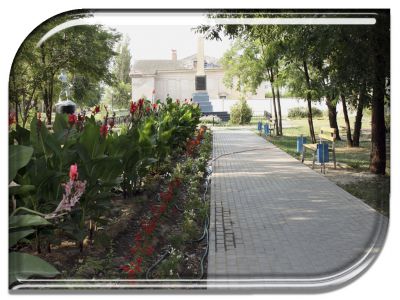 БРАТСКАЯ МОГИЛА УЧАСТНИКОВ ГРАЖДАНСКОЙ ВОЙНЫ И СОВЕТСКИХ ВОИНОВ, ПОГИБШИХ В ПЕРИОД СТАЛИНГРАДСКОЙ БИТВЫ (г. Котельниково, Комсомольский парк)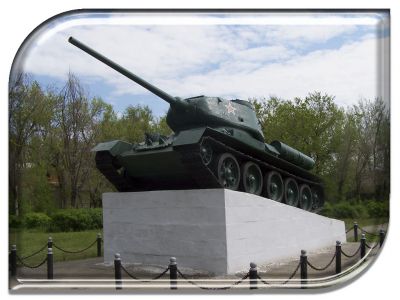 ТАНК «Т-34», УСТАНОВЛЕННЫЙ В ПАМЯТЬ ГВАРДЕЙЦЕВ-ТАНКИСТОВ 3-го ГВАРДЕЙСКОГО ТАНКОВОГО КОРПУСА (г. Котельниково)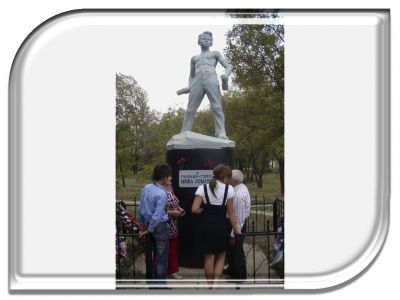 ПАМЯТНЫЙ ЗНАК В ЧЕСТЬ ГЕРОЯ-ПИОНЕРА МИШИ РОМАНОВА (г. Котельниково)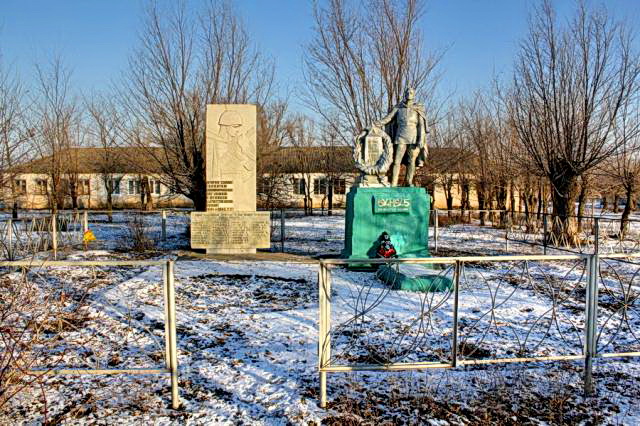 Братская могила участников Великой Отечественной войны.
Учитель : Назовите народы, которые проживают в нашей стране.
Ученик: В нашей стране проживают русские, татары, башкиры, удмуты, буряты, калмыки, чеченцы, осетины, марийцы и другие.
Учитель : Таким образом, мы видим, что наша Родина – многонациональное государство. Все населяющие её народы говорят на русском языке, у нас общая столица – Москва и все граждане России хотят, чтобы никто не мешал нам жить одной семьёй.
Но, к сожалению, на земле есть люди, которые хотели бы нашу Россию разделить на кусочки, принести тем самым горе в семьи, разрушить дома, памятники культуры, сжечь поля. На защиту территориальной целостности нашей Родины, не щадя своей жизни, встают защитники Отечества.
  Жители нашего хутора тоже воевали за Россию  в ВОВ. Давайте вспомним о некоторых из них.Фисенко Петр Сергеевич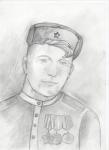 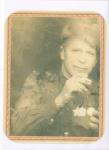  Фисенко Петр Сергеевич родился  в 1914 году в простой крестьянской семье. В семье было семь детей, он был пятым ребенком в семье. Рос крепким, здоровым парнем. Маленький Петя помогал семье, как мог, рано начал работать - пасти скот. С первых месяцев войны ушел на фронт. Воевал в составе 405 артиллерийского полка с 7 июля 1941 года по 9 мая 1945 года. Полк держал оборону в Заполярье. Старшина разведроты, он всегда находился на переднем крае. Дважды был ранен. 18 августа 1942 года во время выполнения задания получил легкое ранение в ногу. Недолго пробыл в госпитале и вновь в строй. Второе ранение едва не стоило ему жизни. 22 июня 1944 года – тяжелое ранение в голову. После выздоровления он настоял, чтобы его отправили в часть, и до конца войны с честью выполнял свой воинский долг. Находясь в разведке, добывал ценные сведения о противнике. Захватил в плен вражеского офицера. Родина по достоинству оценила его подвиг. Петр Сергеевич награжден Орденом Славы III степени, медалями «За отвагу», «За победу над Германией», «За оборону Заполярья». С войны вернулся в конце мая 1945 года. Это был праздник для всего хутора, солдат с войны ждали не только их близкие люди, но и все односельчане. В 1946 году женился на местной девушке Елене. В их семье родились дети: два сына - Сергей, Виктор - и дочь Тамара. У Петра Сергеевича была большая дружная семья. Работал он в колхозе «Путь Ильича» трактористом. Хуторяне помнят Петра Сергеевича как человека порядочного, отзывчивого, который был готов прийти на помощь к любому, кто в ней нуждался, работящего. А работать приходилось и днем, и ночью. Послевоенные годы были очень тяжелые, нужно было поднимать из разрухи родное село.В 1988 году Петра Сергеевича не стало. Проститься с ним пришел весь хутор. Ведь для хуторян он был верным другом и хорошим товарищем. Ребята из нашей школы взяли шефство над его могилой, и не забывают ухаживать за ней. Прополоть траву, покрасить оградку, поправить памятник.В 2010 году на сходе хуторян, каждая улица получила название. Улицу, где жил Фисенко Петр Сергеевич, решили назвать его именем. Так народ показал, что чтит память ветерана Великой Отечественной войны и просто замечательного человека.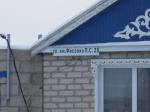 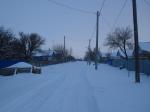   Много наших односельчан сложили свои головы на поле боя, защищая нашу Родину. О них мы поговорим на следующих занятиях. Объявляется минута молчания в память о погибших в годы ВОВ.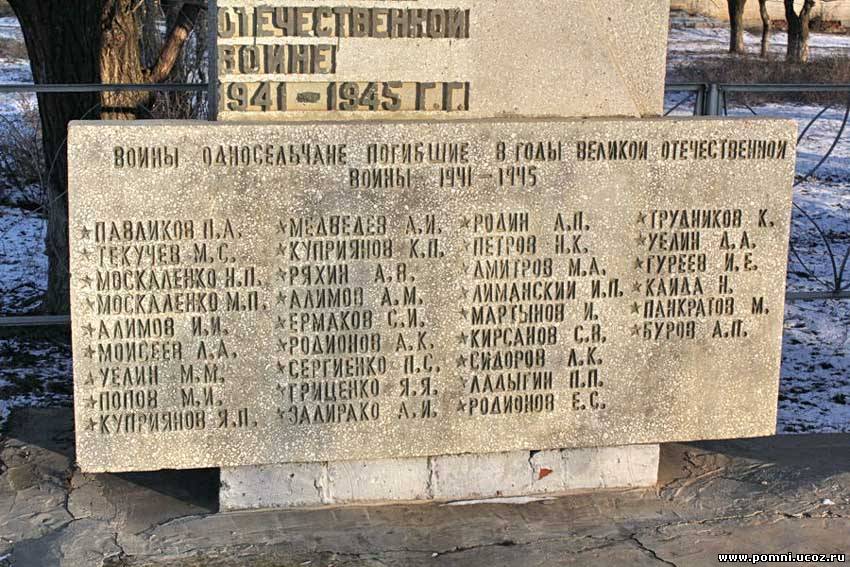 Мемориал погибших односельчан.   
 Уходили ребята, уходили в войну.
Защищали ребята свой народ и страну.
Они верили свято, что победа близка,
Но страшна и коварна оказалась война.
Ученик: Храни огонь родного очага
И не позарься на костры чужие.
Таким законом наши предки жили
И завещали нам через века:
«Храни огонь родного очага!»
Ученик: Не вернулись ребята – плачет в голос страна.
Ну зачем отняла ты их у жизни, война?
Рослых, умных, красивых сыновей и мужей.
Все ушли безвозвратно, не вернуть их уже.
Ученик: За всё горе в ответе ты, конечно, война.
Посмотри…на рассвете так красива земля!
Хватит нашей планете воевать и страдать!
Лучше будем рассветы все мы вместе встречать! 

(Все поют припев песни А.Островского «Пусть всегда будет солнце»)
Учитель: На этой оптимистической ноте позвольте закончить наше занятие. Спасибо всем за участие и внимание.